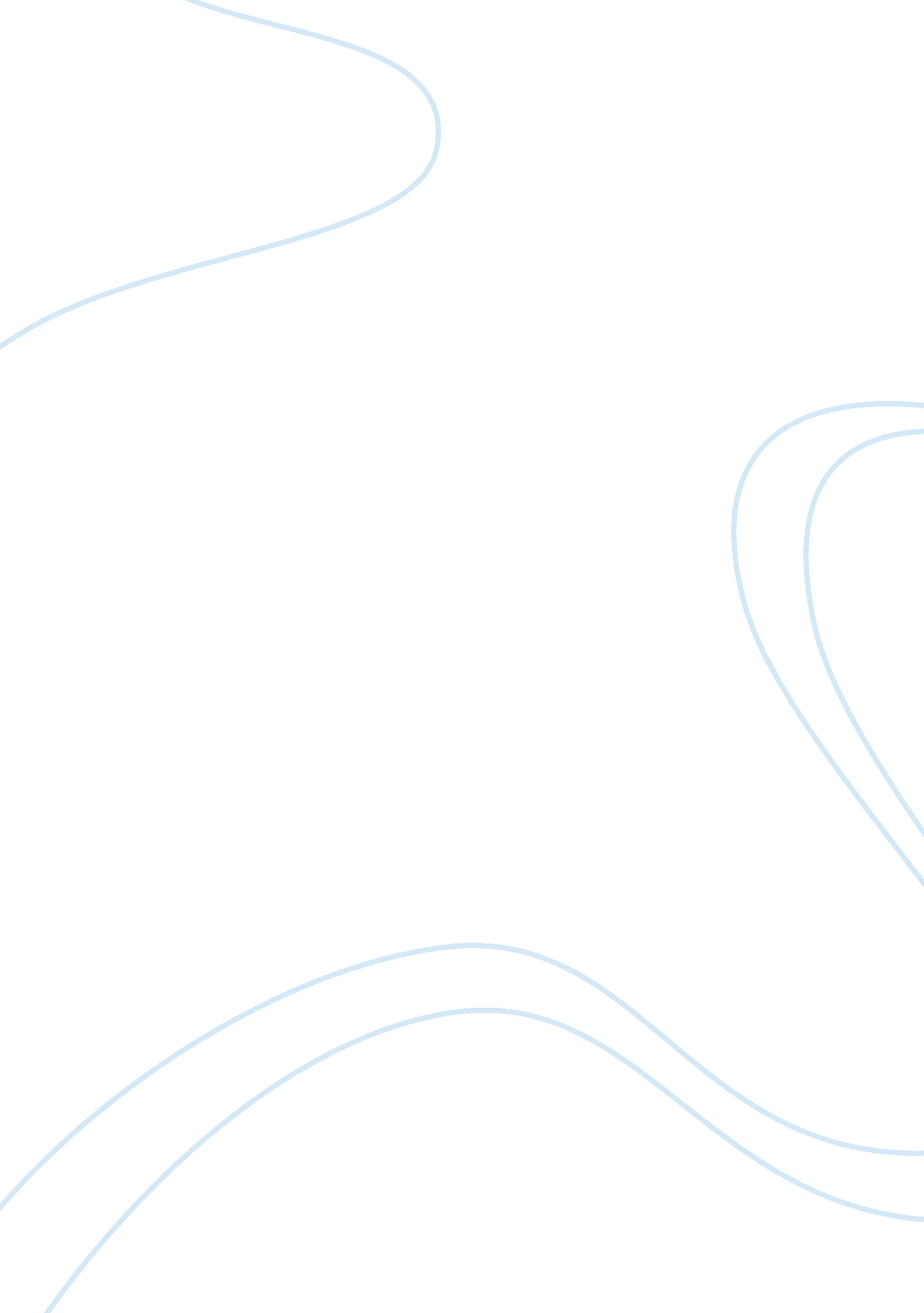 Biology ecology designDesign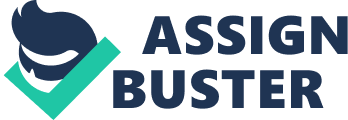 Tannin that exudes from the leaves that come from paperback Menelaus and TTL-trees Lepidopterist, gives the water Is brown color, which similarly resembles the color of tea. Brown Lake is a perched lake. A perched lake is formed when an watertight layer of sand becomes cemented. The cemented layer that lines the floor of the lake is known as coffee rock, which prevents rainwater from saturating through the regional aquifer. Brown Lake is also an excellent example of a coastal and sub- coastal non-floodplain sand lake (perched) in the South-East Queensland Foreign. North Stockbroker Island is known for its outstanding freshwater lake system and is errantly lasted as one of the world's most ecologically important wetlands. There are many trees lining Brown Lake, including Blackout trees, Scribble Gum forest, Sedge Wetland and Wall Wildflowers (which flower all year round). Other trees include; Backed Frustrates (Weeping Backed), Bright Yellow native broom Autos Resides, Autos Language, Blueberry ash Lacrosse's Reticulates and masses of ground orchids that bloom in early spring. Mosquito Fish are native to North America and were first introduced to Australia in 1925 to assist in mosquito control. However, they were not effective in controlling mosquito numbers as mosquitoes don't make up a large percentage of their diet. Mosquito Fish mainly inhabit clear and muddy waters; primarily warm, still or slow flowing water with surface vegetation. They prefer water temperatures to be ranging between CHIC and CHIC, but have been known to survive under Ice and In temperatures up to CHIC. Mosquito Fish can tolerate a wide range of saltiness. Females are internally fertilized and carry fertilized eggs for 3-4 weeks before live young are torn' in the warmer months of the year. Most females bear up to 9 broods each year and on average, each brood consists of 50 young; 300 offspring have been recorded as all coming from the same brood. Mosquito fish mature rapidly (In under 2 months) which Insures that population numbers stay at a high level. They feed on a wide variety of organisms, especially terrestrial Insects such as ants, flies and aquatic Insects. Mosquito fish are aggressive and would outcomes native fish for food and shelter. 